KŐZETKÉPZŐ KÖRFOLYAMAT HORNINOVÝ CYKLUSAz egyik kőzettípus lassú (akár évmilliók) átalakulása egy másik kőzettípussá. Részei:A magmás kőzetek vagy a mélyben megszilárduló magmából keletkeznek (mélységi), vagy a felszínre kifolyó lávából (kiömlési). A felszínen elmállanak, elszállítódnak, lerakódnak és üledékes kőzetek képződnek belőlük. A litoszféralemezek mozgásakor ezek a földkéreg mélyébe jutnak, ahol a magas hőmérséklet és a nagy nyomás hatására átalakult kőzetek lesznek belőlük.Ezek megolvadnak és magmává válnak, amelyekből újra magmás kőzetek jönnek létre.  Fordított irányban is lejátszódhat. Függ:a Nap energiájától - befolyásolja az üledékes kőzetek kialakulását, a Föld hőjétől – megolvasztja a kőzeteket és előidézi a földkéreg mozgásait, és a Föld vonzóerejétől – hatással van az üledékes és az átalakult kőzetek keletkezésére.   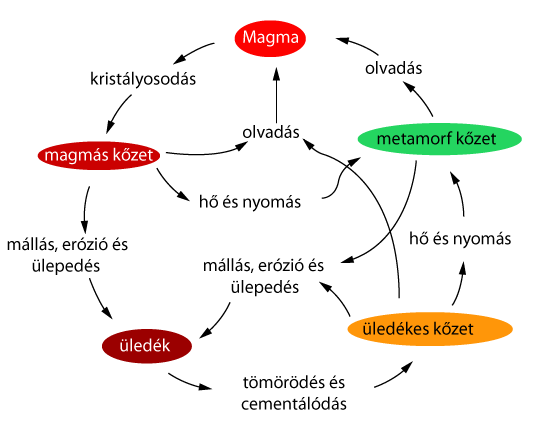 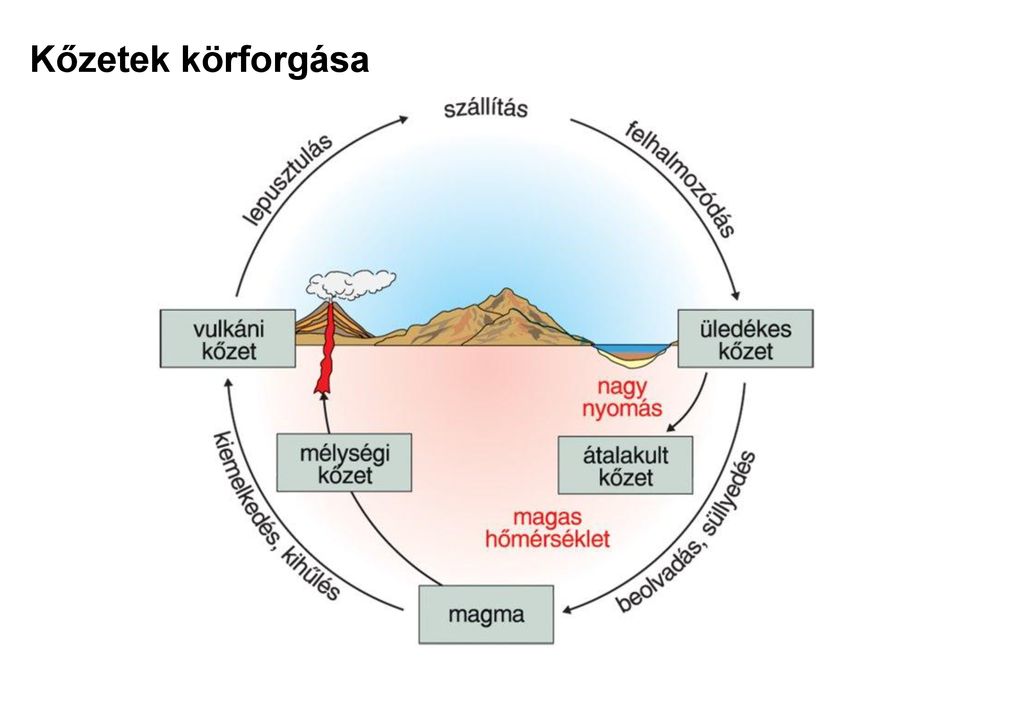 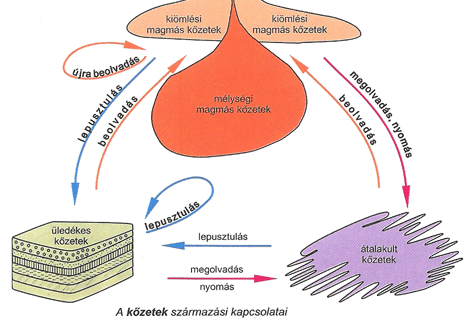 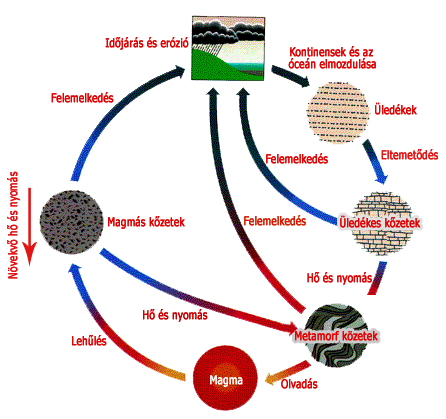 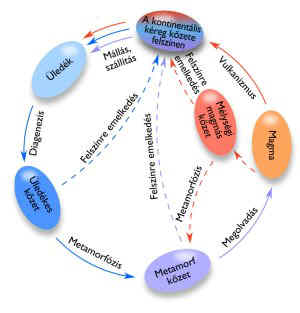 